YOUTH  PARTICIPANT  REFERRAL  FORM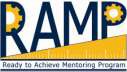 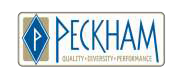 Name of Youth:	DOB/Age:  	Authorized Person/Agency Making Referral:	Date:  	Referral Person’s phone & email:  	Please check all that apply to the youth you are referring:Value for career-focused learning	TruancyInterest in personal growth & goal setting	Drug or alcohol abuseAble to work cooperatively in small groups	Receiving or in need of Mental HealthServicesAged 13-17 years (must be under age 18 throughout core program)Has a disability/challenge:  	At-risk of becoming or involved with Juvenile Justice; Offense status:  	IEP Behavior Plan	Disciplinary IncidentsLow Math Skills	Low Reading SkillsWhere is the youth currently residing?Home	Other:  	   Proof of date of birth required (school record, IEP assessment, birth certificate). Additional helpful documents: disability documentation and juvenile court status/court record.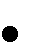    Please feel free to attach any comments or additional information you believe would benefit RAMP’s consideration of your youth’s referral to the program.   Fax this completed referral to Peckham RAMP Specialist La Vendee Fulton at 517.316.4019 or 517.703.9266. Thanks!Ready to Achieve Mentoring Program – Peckham Youth Referral Form – Page 1 of 13510 Capital City BLVDLansing, MI 48906-2102Phone: 517.316.4000Fax: 517.316.4490TTY/TTD: 517.316.4103LaVendee Fulton, Peckham Inc. RAMP Mentoring Specialist	517.316.4019lfulton@peckham.org